NAZWISKO I IMIĘ BENEFICJENTA                    …………………………………………………………..Diagnoza lekarska –  krótki opisPESELADRESWraz z kartą rekrutacyjną składamy:Ważne orzeczenie o niepełnosprawności lub stopniu niepełnosprawności             Oświadczenie beneficjenta- zgoda na przetwarzanie danych osobowych KOMPLET DOKUMENTÓW NALEŻY ZŁOZYĆ W SIEDZIBIE FUNDACJI W NIEPRZEKRACZALNYM TERMINIE DO DNIA 30-04-2022rProjekt jest dofinansowany ze środków  PFRON           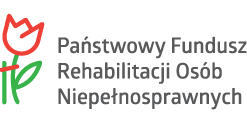  KLAUZULA INFORMACYJNA DLA BENEFICJENTA PROJEKTU DOFINANSOWANEGO PRZEZ PFRON Zgodnie z art. 13 ust. 1 i 2 Rozporządzenia Parlamentu Europejskiego i Rady (UE) 2016/679 z dnia 27 kwietnia 2016 r. w sprawie ochrony osób fizycznych w związku z przetwarzaniem danych osobowych i w sprawie swobodnego przepływu takich danych oraz uchylenia dyrektywy 95/46/WE (Dz. Urz. UE L 119/1 z 04.05.2016 r.), dalej jako „RODO”, informujemy, że: 1)Administratorem danych osobowych Beneficjentów jest Fundacja "Uśmiech Dziecka” z siedzibą w Wejherowie (82-200) przy ul. Chopina 15;2)Administrator powołał Inspektora Ochrony Danych Osobowych; kontakt do IOD: jola@usmiechdziecka.org.pl;3)dane osobowe przekazane przez Beneficjentów zadania realizowanego w ramach art. 36 ustawy z dnia 27 sierpnia 1997 r. o rehabilitacji zawodowej i społecznej oraz zatrudnianiu osób niepełnosprawnych (Dz. U. z 2018 r. poz. 511, z póź. zmianami) dla Fundacji Uśmiech Dziecka” z siedzibą w Wejherowie przy ul. Chopina 15 oraz do Państwowego Fundusz u Rehabilitacji Osób Niepełnosprawnych z siedzibą w Warszawie przy al. Jana Pawła II 13 będą przetwarzane w celu realizacji „Zasad zlecania przez PFRON zadań z zakresu rehabilitacji zawodowej i społecznej osób niepełnosprawnych fundacjom oraz organizacjom pozarządowym”, na podstawie art. 6 ust. 1 lit. a RODO, tj. odrębnej zgody; dane osobowe Beneficjentów mogą być także przetwarzane, gdy jest to niezbędne dla wypełnienia prawnie usprawiedliwionych interesów Administratora, na podstawie art. 6 ust. 1 lit. f RODO, np. w celu dochodzenia roszczeń i obrony praw Administratora;4)odbiorcą danych osobowych Beneficjentów będą wyłącznie podmioty uprawnione do uzyskania danych osobowych na podstawie odrębnych przepisów prawa, upoważnieni pracownicy/współpracownicy Administratora, dostawcy usług technicznych i organizacyjnych oraz podmioty, którym Administrator powierzył przetwarzanie danych osobowych – z zachowaniem wszelkich gwarancji zapewniających bezpieczeństwo przekazywanych danych;5)dane osobowe Beneficjentów nie będą przekazywane odbiorcy w państwie trzecim lub organizacji międzynarodowej;6)dane osobowe Beneficjentów będą przechowywane przez okres niezbędny do realizacji zadania realizowanego zgodnie z „Zasadami zlecania przez PFRON zadań z zakresu rehabilitacji zawodowej i społecznej osób niepełnosprawnych fundacjom oraz organizacjom pozarządowym”; dane przetwarzane w celu dochodzenia roszczeń (np. w postępowaniach sądowych) będą przechowywane przez okres przedawnienia roszczeń, wynikający z przepisów kodeksu cywilnego;7)Beneficjent posiada prawo dostępu do treści swoich danych oraz prawo ich sprostowania, usunięcia, ograniczenia przetwarzania, prawo do przenoszenia danych, prawo wniesienia sprzeciwu, prawo do cofnięcia zgody w dowolnym momencie bez wpływu na zgodność z prawem przetwarzania, którego dokonano na podstawie zgody przed jej cofnięciem;8)Beneficjent ma prawo wniesienia skargi do organu nadzorczego – Prezesa Urzędu Ochrony Danych Osobowych, gdy uzna, że przetwarzanie przez Administratora danych osobowych go dotyczących narusza przepisy RODO;9)podanie danych osobowych jest dobrowolne, jednak ich niepodanie skutkować będzie brakiem możliwości wzięcia udziału w zadaniu realizowanym zgodnie z „Zasadami zlecania przez PFRON zadań z zakresu rehabilitacji zawodowej i społecznej osób niepełnosprawnych fundacjom oraz organizacjom pozarządowym”;10)wobec Beneficjenta nie będą podejmowane zautomatyzowane decyzje (decyzje bez udziału człowieka), w tym dane Beneficjenta nie będą podlegały profilowaniu.	Wyrażam zgodę na przetwarzanie danych osobowych  swoich oraz mojego dziecka w celu rekrutacji do ww. projektu oraz zapoznałam/em z klauzulą RODO                                                                           …………………………………………………………………………………………                                                                                  Data, podpis beneficjenta/opiekuna/rodzicaKod pocztowyMiejscowośćAdres e-mailUlica i nr domu, mieszkaniaGminaTelefon kontaktowyRodzaj wsparciaZaznacz rodzaj wsparciaIlość godzinUwagi komisji rekrutacyjnejRehabilitacja stacjonarnaZajęcia z psychologiemHydroterapiaHipoterapiaRehabilitacja domowa